附件:2：2020年武城县第二中学教师招聘考察群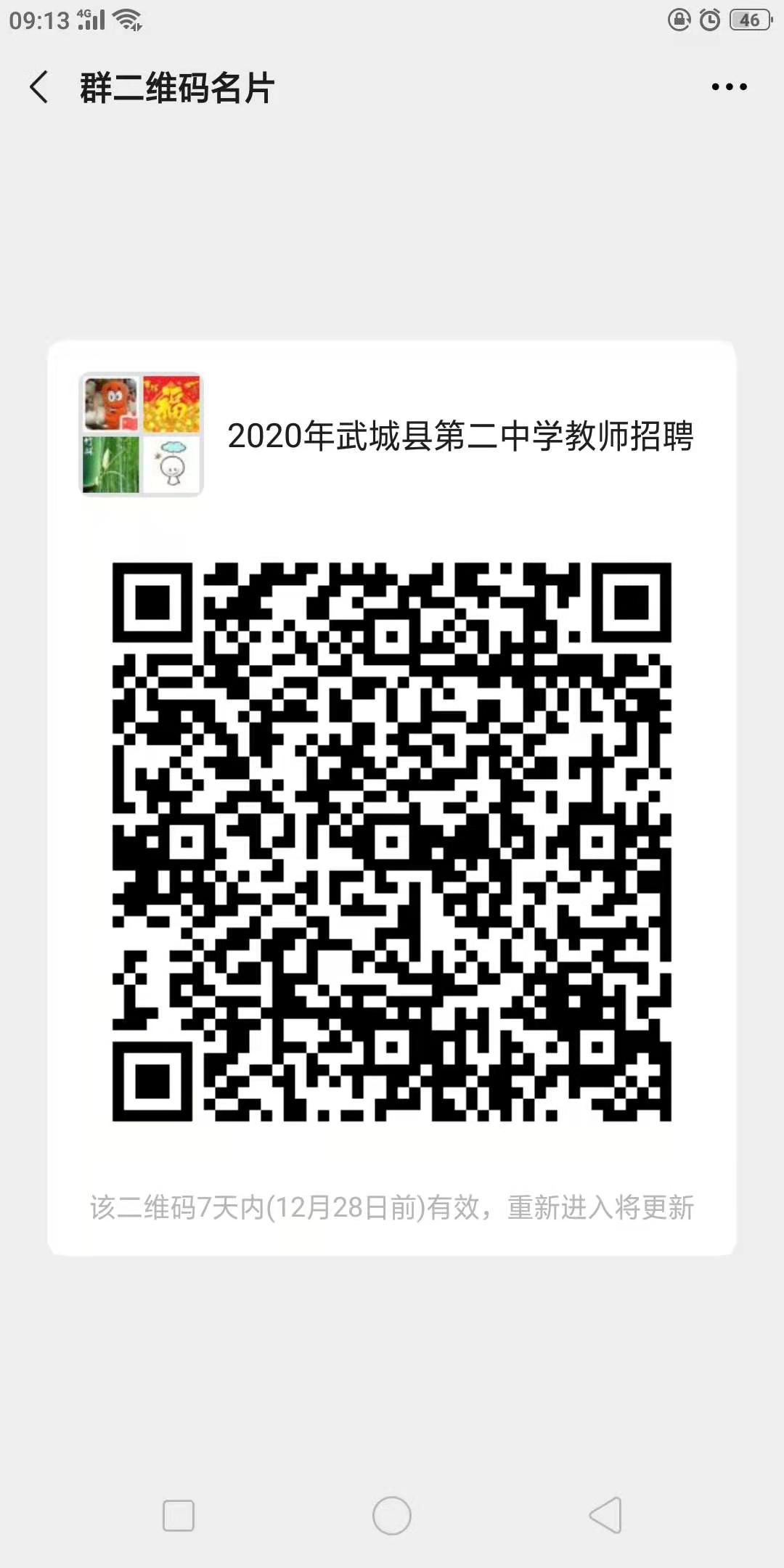 